ՆԱԽԱԳԻԾՀԱՅԱՍՏԱՆԻ ՀԱՆՐԱՊԵՏՈՒԹՅԱՆ ԿԱՌԱՎԱՐՈՒԹՅՈՒՆՈ Ր Ո Շ ՈՒ Մ« __ »  _________  2024 թվականի N _____ - ՆՀԱՅԱՍՏԱՆԻ ՀԱՆՐԱՊԵՏՈՒԹՅԱՆ ԿԱՌԱՎԱՐՈՒԹՅԱՆ 2009 ԹՎԱԿԱՆԻՀՈՒՆԻՍԻ 18-Ի N 684-Ն ՈՐՈՇՄԱՆ ՄԵՋ ՓՈՓՈԽՈՒԹՅՈՒՆԿԱՏԱՐԵԼՈՒ ՄԱՍԻՆՂեկավարվելով «Նորմատիվ իրավական ակտերի մասին» օրենքի 33-րդ և 34-րդ հոդվածներով՝ Կառավարությունը որոշում է.Հայաստանի Հանրապետության կառավարության 2009 թվականի հունիսի 18-ի «Ջրվեժ» անտառպարկի սահմանների նկարագիրն ու տարաքի չափը հաստատելու և Հայաստանի Հանրապետության կառավարության 2002 թվականի հուլիսի 18-ի N 1046-Ն որոշման մեջ լրացում և փոփոխություն կատարելու մասին» N 684-Ն որոշման՝ 1-ին կետի 2-րդ ենթակետով հաստատված N 2 հավելվածը շարադրել նոր խմբագրությամբ` համաձայն հավելվածի: Սույն որոշումն ուժի մեջ է մտնում պաշտոնական հրապարակմանը հաջորդող օրվանից:                                                                       Հավելված                                                   ՀՀ կառավարության 2024 թվականի                                                           -------------- «----»  N  ----Ն որոշման                                                                     «Հավելված 2                                                    ՀՀ կառավարության 2009 թվականի                                                                 հունիսի «18» N 684–Ն որոշման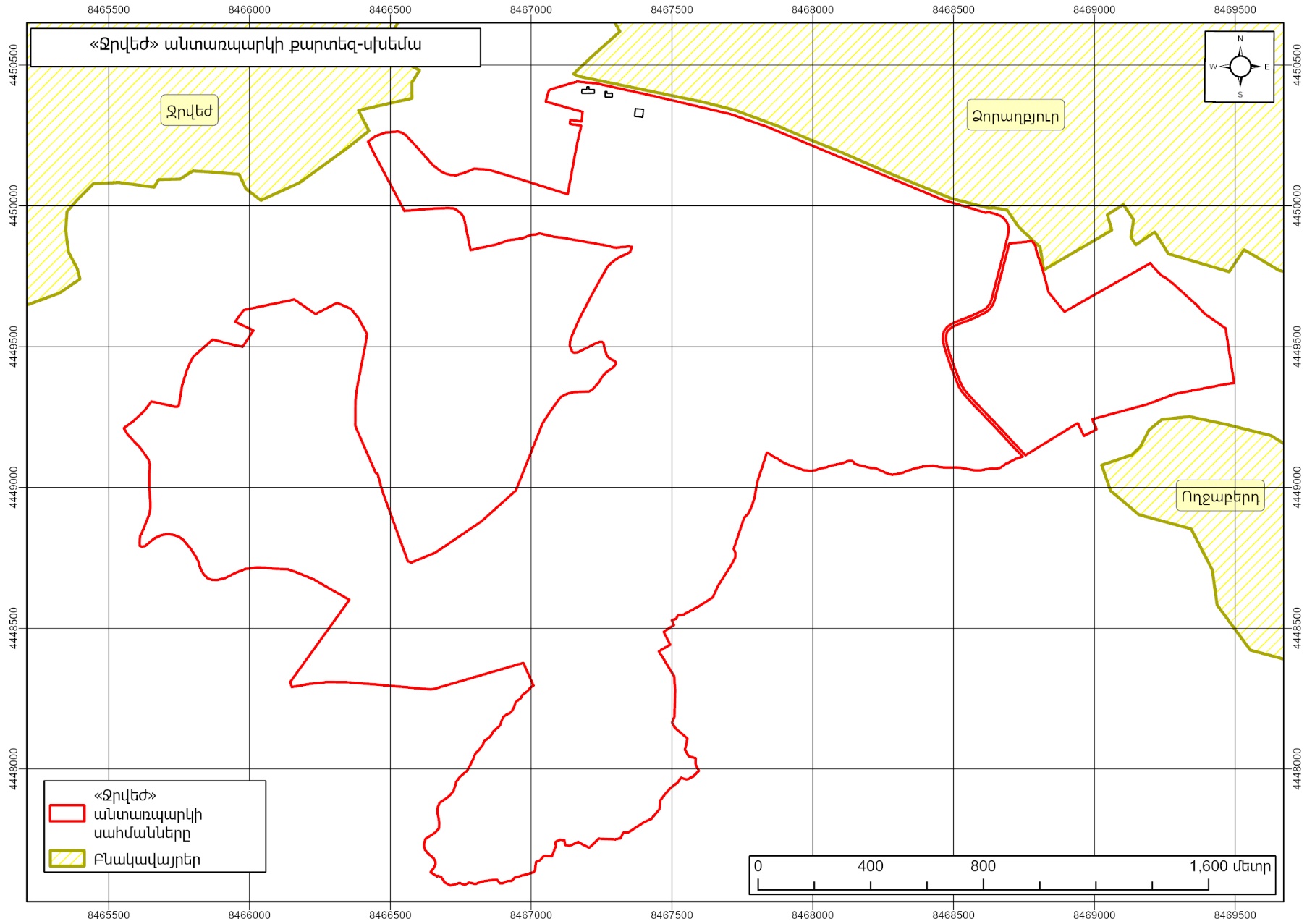 1-ին հատված2-րդ հատված »:NXY18467708.90374450325.840728467816.42044450288.489638467836.17164450281.909048467983.20614450220.453758468167.75784450143.898868468171.03234450142.540578468354.62454450066.383788468463.62204450021.169898468613.13544449976.1270108468627.11484449977.7664118468639.85474449973.8302128468656.36294449968.6541138468664.74104449965.2031148468670.16214449962.4920158468675.82924449958.7940168468681.74334449952.6319178468685.93234449946.2228188468689.87444449940.8007198468692.92344449933.1726208468696.07754449923.8985218468696.37554449918.2174228468694.24854449902.4022238468682.39834449850.6984248468668.72314449798.3856258468645.93584449710.4874268468640.76984449690.7181278468637.12274449675.5119288468633.78074449664.2587298468630.13364449655.7426308468627.39964449651.1805318468626.45754449649.6718328468624.36054449646.3134338468620.41054449641.7514348468616.15644449636.8853358468610.38244449632.9312368468598.83524449626.2401378468578.77994449616.5080388468556.59664449606.7748398468531.37534449597.3467408468514.35904449590.9596418468499.46884449584.5725428468493.16574449581.3025438468487.84774449577.8054448468480.85864449572.7863458468476.60454449568.6803468468470.98244449562.4462478468467.18444449556.6671488468464.60134449550.7360498468463.26784449543.8228508468462.92934449542.0679518468462.01834449531.5757528468462.01734449527.1657538468462.32034449520.9306548468465.66344449505.7233558468469.76544449491.1241568468475.38754449472.1159578468494.68284449418.1291588468510.94004449377.2215598468513.21814449371.1374608468516.10514449363.6863618468518.08014449360.0363628468521.11924449354.2582638468525.98134449346.3501648468532.97044449336.4659658468544.66954449322.7787668468566.08984449298.9014678468583.10714449281.1091688468618.81164449244.1576698468660.13724449200.9690708468690.37814449167.7781718468704.19784449152.6103728468745.63104449109.9236738468722.38714449102.4528748468685.21404449083.3508758468664.55754449069.2884768468650.51334449066.5225778468637.63364449067.4444788468613.54154449064.3294798468593.57504449060.4088808468579.66024449060.5251818468557.32194449063.8639828468541.45224449066.5135838468524.57624449070.2283848468509.54024449071.2935858468491.44244449071.1413868468471.38974449071.0876878468456.31064449072.0901888468448.70634449073.0032898468435.84094449075.2768908468429.14234449077.5952918468420.83374449077.1118928468388.00184449073.6298938468365.23224449068.4828948468337.99204449059.8448958468317.92494449051.7618968468296.62984449046.8949978468281.80124449045.7018988468270.44514449047.4473998468253.46864449054.69781008468236.29074449062.54811018468224.58974449067.32811028468218.29364449068.93031038468210.91964449069.16771048468206.33384449069.31531058468185.20294449074.09521068468159.65904449080.90711078468149.45294449083.75361088468145.52864449089.82261098468139.37624449094.45931108468129.83144449094.98751118468114.40734449089.64361128468100.40634449084.84571138468081.63294449081.20251148468064.57004449077.63101158468051.34534449072.48401168468027.46884449066.93421178468005.34614449060.58781188467990.13764449058.60061198467967.28794449061.79371208467911.97714449081.61561218467903.25214449084.98691228467885.58044449094.34341238467876.04734449101.91861248467863.28874449108.01971258467842.59214449121.22351268467837.31404449124.59081278467802.97594449019.26371288467792.26584448959.40161298467780.44414448926.12591308467769.35204448904.67401318467756.02844448892.15551328467757.48654448891.76821338467719.56224448782.63801348467725.87004448765.16301358467723.93194448749.38911368467709.43554448722.25021378467697.84554448704.59571388467664.23004448651.61071398467644.92774448609.61531408467597.64114448579.29231418467538.34684448547.27691428467521.70504448546.35951438467514.30304448533.27111448467499.69944448528.88001458467506.95114448511.11101468467470.73524448487.56601478467493.99954448441.54931488467453.37104448418.15121498467466.59444448397.41181508467507.74714448329.62851518467511.80164448282.28261528467509.22954448186.95021538467500.85794448165.36401548467509.99774448147.36351558467555.08174448108.33851568467546.30664448068.54311578467559.43704448045.90211588467584.09594448038.40711598467583.53094448017.78801608467595.49564447993.97131618467576.25774447974.42991628467553.53694447962.78431638467531.93184447968.99671648467520.58224447952.45691658467494.63604447932.43451668467474.66154447909.57531678467458.84214447889.30351688467456.11014447857.81371698467426.92434447823.34901708467401.22844447811.49411718467345.95344447775.25691728467326.74414447774.34841738467318.12644447754.54431748467299.28184447750.19781758467240.02334447752.55361768467217.05234447730.38471778467206.18184447720.41801788467182.43834447732.37981798467167.76324447741.25541808467149.81974447732.92311818467135.24464447727.30741828467121.11304447730.38911838467118.39544447747.23631848467102.26134447749.23141858467085.41204447740.53391868467087.95094447727.49001878467073.99094447690.16181888467045.20554447691.10591898467030.68774447675.19391908467017.45004447669.97011918467013.88134447641.19681928467009.03254447633.27431938466941.39234447614.32961948466931.17984447602.18081958466915.28174447601.87801968466897.98184447593.52791978466889.82904447593.72831988466878.51514447607.00831998466860.70754447605.49862008466825.34264447600.56872018466802.10704447591.61292028466779.45774447596.85902038466764.64674447588.51342048466746.20974447595.10882058466730.66014447591.04172068466713.29794447586.50042078466693.88124447596.89912088466680.34314447616.51622098466670.08054447621.02752108466666.56434447618.37172118466642.92854447633.78672128466654.60864447649.21932138466660.35004447661.01392148466660.51054447670.09952158466656.82144447678.84732168466650.59014447686.32032178466636.38274447698.02722188466623.17024447713.22142198466619.68044447724.67912208466619.93044447734.39262218466625.16514447752.57582228466648.59524447766.87212238466660.31114447775.58992248466672.52544447788.54262258466674.02194447807.07272268466672.02714447821.51942278466667.29074447846.27672288466668.78734447865.45652298466675.01854447879.90332308466687.48104447888.87032318466699.69534447896.59152328466712.65784447907.64952338466724.37374447921.84712348466729.60674447938.28712358466733.59644447953.23222368466746.05894447971.16622378466772.70994447994.30472388466783.13444448013.44562398466792.80194448031.35102408466801.81224448054.44822418466816.07754448069.36492428466828.57764448086.34512438466834.12594448099.93572448466851.86934448112.42002458466859.82574448122.57772468466865.64884448133.89232478466873.17564448140.40962488466883.38994448148.46762498466890.73774448157.06392508466896.47404448175.15142518466902.92484448186.89622528466910.27264448191.91042538466924.61014448198.89512548466932.31604448206.59532558466939.48474448220.02742568466944.68224448236.14462578466948.08754448240.51202588466956.69044448246.78002598466962.96224448250.54052608466968.87594448263.25602618466986.99534448275.87882628466995.29244448287.19102638467008.42054448296.44012648466972.74064448376.92602658466967.78224448375.75682668466776.27634448319.83712678466655.70594448284.63052688466643.13914448282.75672698466444.97864448300.42962708466353.14484448307.81982718466275.88494448308.63612728466220.28504448303.43552738466150.26484448291.01602748466144.62974448308.95782758466354.82214448600.97862768466352.03204448602.56732778466267.39844448650.75832788466229.37724448673.04102798466169.51794448697.87302808466137.26594448709.38132818466090.77824448711.26092828466055.03764448715.82662838466023.86524448716.36382848465985.43794448710.45562858465950.42784448696.97832868465911.72074448677.27442878465885.30434448671.37592888465866.94244448672.26582898465852.85994448676.36342908465836.67144448692.87892918465824.87884448714.48962928465820.66694448732.67002938465807.02274448758.15222948465790.84964448782.92912958465764.57134448814.57632968465749.24114448825.01272978465733.40524448830.73642988465714.89014448834.68582998465703.86074448834.36653008465682.75844448829.25413018465660.21844448817.91253028465630.16354448792.51263038465618.01374448789.31833048465609.86124448793.31203058465609.54094448804.97293068465611.78024448828.83633078465617.21524448837.94143088465625.04884448856.08483098465643.75254448903.89393108465647.90924448925.45943118465648.22804448943.76283128465644.07124448998.74543138465644.19544449045.22513148465645.62394449083.00313158465641.13304449099.80983168465612.75644449139.83243178465568.25274449186.99403188465553.75944449210.98043198465586.83074449234.88733208465627.23594449273.09583218465651.64734449305.59043228465737.65224449286.57443238465747.41104449288.23483248465749.90314449294.49753258465760.49114449360.47183268465775.85494449411.62623278465789.14204449444.19863288465800.61894449464.58933298465869.58924449525.88083308465930.50434449509.72053318465975.51174449499.69773328466014.10964449558.16413338465948.85994449588.75933348465979.67594449630.16423358466159.18324449667.80703368466226.93604449621.10413378466234.36294449615.98463388466310.92424449655.77613398466360.03424449634.76803408466381.51994449608.37503418466386.98474449601.66193428466417.44934449545.18263438466412.69994449512.96303448466381.70544449352.89233458466376.20624449306.76543468466375.45644449220.34563478466380.85004449206.30013488466448.13444449051.95443498466455.60644449047.33603508466470.11514448991.95113518466529.24004448828.47983528466545.41594448784.42263538466549.16544448774.21043548466550.25394448771.24593558466562.35554448738.28553568466573.90514448733.23163578466660.41124448768.91903588466678.80004448781.41083598466823.19304448879.49903608466945.79074448989.14333618466994.25894449111.06083628467039.96574449226.61933638467065.13254449266.47753648467092.68334449304.77923658467104.97724449321.03403668467114.59064449326.80603678467130.11334449333.45323688467154.88554449339.05443698467206.06554449341.03493708467217.59954449348.05803718467239.22434449371.46903728467252.80404449393.97983738467265.05184449407.55393748467288.09614449424.62313758467299.37594449436.24953768467301.14874449440.16093778467299.53664449446.76353788467294.38014449450.46723798467284.71124449454.97633808467276.65434449460.29023818467268.91894449469.62993828467260.37754449493.46283838467258.96164449506.48533848467255.77414449514.53213858467252.08424449517.55033868467243.69534449517.38223878467228.26114449511.51463888467167.13684449480.81693898467153.16584449478.69203908467145.87724449482.03033918467137.22114449503.30393928467139.04364449522.57613938467145.87724449541.39223948467168.65554449593.76943958467220.26694449693.37033968467270.66804449783.18733978467281.83324449795.00193988467295.98504449806.80123998467312.18034449817.17174008467342.84294449831.35804018467351.64794449836.55824028467357.93784449855.09964038467345.04364449855.88484048467319.57054449853.99914058467301.29404449851.15884068467253.56274449861.94974078467111.77754449886.95834088467077.50664449891.20594098467031.03644449902.62524108467018.59364449899.07214118466999.80294449897.04214128466966.76594449884.60614138466921.35934449878.55654148466872.37414449862.05704158466830.54504449853.25704168466784.83714449843.25834178466761.29414449958.42564188466752.00694449972.45444198466733.64644449986.91554208466722.60414449991.84444218466705.95034449992.72034228466674.28544449991.73494238466623.52504449988.28994248466581.42064449984.91964258466555.30934449983.28854268466549.90834449982.17294278466541.17534449999.84444288466443.44224450184.13744298466441.54824450187.60934308466420.99654450228.52814318466447.34124450247.88644328466482.85194450260.53234338466510.61784450263.36364348466527.29294450264.58884358466542.91144450259.44374368466554.75384450251.55454378466595.69174450207.40134388466651.57444450144.54704398466681.43464450121.81594408466699.94874450113.49094418466715.68544450109.79074428466734.19954450109.17354438466766.59954450119.04054448466798.36244450132.46254458466850.61394450127.96124468466927.31864450105.35394478467129.90664450041.64034488467159.34104450201.06964498467165.57514450231.49204508467167.79714450241.09584518467177.93834450284.92814528467137.69024450291.41994538467139.26394450305.37394548467179.51454450299.78524558467182.78484450334.04684568467051.63544450370.61184578467052.45234450373.44434588467063.34444450411.21414598467071.14034450413.94364608467082.80584450418.21624618467163.12504450441.56924628467231.47994450435.28804638467315.02974450416.87944648467318.28384450416.16244658467442.33974450388.82914668467638.34854450342.51274678467708.90374450325.8407Կոորդինատային համակարգը՝ WGS84 (ArmRef02) մետրական ցանցովԿոորդինատային համակարգը՝ WGS84 (ArmRef02) մետրական ցանցովԿոորդինատային համակարգը՝ WGS84 (ArmRef02) մետրական ցանցովNXY18468791.31094449858.112828468792.45614449845.531938468793.92314449841.111948468806.25594449803.953658468811.11704449789.307368468816.75594449772.317678468837.62064449693.206188468850.27674449677.597598468874.88514449647.2481108468893.92204449624.1895118468915.81714449636.5780128469069.44754449723.5042138469116.74164449750.2639148469199.30284449796.9782158469204.56114449788.2306168469227.44754449764.5038178469238.79884449752.7357188469254.47154449743.6507198469266.04314449734.5500208469281.61034449722.3069218469296.47434449708.6096228469311.54504449694.9722238469326.64584449681.1776248469341.58954449667.5300258469358.62384449652.7443268469393.03264449615.9718278469465.74034449565.7616288469496.32354449370.8359298469470.84694449367.8011308469283.55124449331.7406318469187.76914449295.3565328468992.15624449242.5651338469007.95444449206.4337348468962.90704449183.3746358468940.92244449228.7259368468755.79194449114.8304378468712.20794449160.1514388468668.17834449208.4771398468626.74074449251.7817408468591.03724449288.7322418468574.16094449306.3775428468552.94564449330.0258438468541.66054449343.2290448468535.16744449352.4121458468530.68334449359.7053468468527.78534449365.2143478468523.49824449375.0535488468521.20324449381.1816498468504.97594449422.0131508468502.36004449429.3323518468485.84874449475.5299528468480.33564449494.1722538468476.33954449508.3944548468473.26254449522.3886558468473.01754449527.4317568468473.01854449531.0977578468473.83854449540.5459588468474.56094449544.2893598468475.17254449547.4590608468476.89354449551.4120618468479.71364449555.7031628468484.51864449561.0302638468487.92374449564.3172648468494.08084449568.7383658468498.73484449571.7993668468504.17594449574.6224678468518.46214449580.7504688468535.23434449587.0455698468560.73574449596.5787708468583.39304449606.5198718468604.00134449616.5200728468616.25544449623.6211738468623.52154449628.5962748468628.70964449634.5313758468633.23774449639.7603768468636.78374449645.4394778468639.95184449650.7275788468644.14384449660.5146798468647.75094449672.6608808468651.44094449688.0440818468656.58104449707.7163828468679.36834449795.6146838468693.08354449848.0784848468697.24584449866.2389858468778.50894449875.2281868468791.31094449858.1128Կոորդինատային համակարգը՝ WGS84 (ArmRef02) մետրական ցանցովԿոորդինատային համակարգը՝ WGS84 (ArmRef02) մետրական ցանցովԿոորդինատային համակարգը՝ WGS84 (ArmRef02) մետրական ցանցով